Ateb Hysbysiad Cyfeirio Ffurflen PDC01 					Gweler Llyfryn Canllaw PDC02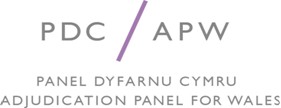 Ateb Hysbysiad CyfeirioCyfeiriadau gan Ombwdsmon Gwasanaethau Cyhoeddus CymruMae Panel Dyfarnu Cymru yn croesawu gohebiaeth a galwadau ffôn yn Gymraeg a Saesneg. Mae hyn yn cynnwys cyflwyno ffurflenni, dogfennau a sylwadau ysgrifenedig i'r Tribiwnlys.Adran 1Gwybodaeth am yr aelod sy'n destun yr achos(ion) honedig o dorri'r cod ymddygiadAdran 2Manylion y CynrychiolyddA fyddwch yn cael eich cynrychioli (e.e. gan fargyfreithiwr, cyfreithiwr neu unrhyw un arall)?Byddaf   		Na fyddaf    Os gwnaethoch ateb 'byddaf', rhowch fanylion isod.Dylai'r Tribiwnlys gyflwyno hysbysiadau ynglŷn â'r cyfeiriad i'r cynrychiolydd uchod yn hytrach nag i mi.   A oes gennych chi neu'ch cynrychiolydd unrhyw ofynion o ran mynediad? (E.e. angen cael mynediad i gadair olwyn neu fethu â dringo'r grisiau). Os felly, rhowch fanylion. Chi:Eich cynrychiolydd:A oes gennych chi neu eich cynrychiolydd unrhyw anghenion arbennig eraill? (E.e. angen dehonglydd, cymorth clywed ac ati.). Os felly, rhowch fanylion:Chi:Eich cynrychiolydd:Efallai y bydd gofyn i chi roi tystiolaeth ar lw neu ar gadarnhad. Dewiswch un.Llw  	 Cadarnhad Pa lyfr crefyddol fydd ei angen arnoch chi/eich cynrychiolydd i roi tystiolaeth ar lw? Adran 3Gwrandawiad y TribiwnlysA hoffech i'r tribiwnlys wneud ei ddyfarniad drwy sylwadau ysgrifenedig?Hoffwn  	Na hoffwn  Os mai 'hoffwn' yw'r ateb, ewch ymlaen i Adran 4A ydych chi neu'ch cynrychiolydd yn bwriadu bod yn bresennol yng ngwrandawiad y tribiwnlys?Ydw/Ydyn  	Nac ydw/Nac ydyn  	A ydych yn bwriadu galw ar unrhyw dystion i ategu eich achos?Ydw         	    Nac ydw   	Os gwnaethoch ateb 'ydw', rhowch y wybodaeth am y tystion o dan Adran 7 o'r ffurflen hon.A oes unrhyw dystion (ar wahân i'r rhai yn Adran 7) rydych am i'r tribiwnlys alw arnynt er mwyn i chi allu gofyn cwestiynau iddynt? Os felly, rhowch fanylion isod.Nid oes gan y tribiwnlys y pŵer i wysio'r Ombwdsmon Gwasanaethau Cyhoeddus na chynrychiolydd o swyddfa'r Ombwdsmon.Fodd bynnag, gall yr Ombwdsmon neu gynrychiolydd fynychu'r gwrandawiad er mwyn cyflwyno Adroddiad yr Ombwdsmon, egluro ei gynnwys a chwarae unrhyw ran briodol i gynorthwyo'r tribiwnlys.Adran 4Eich ymateb i'r ffeithiau perthnasol yn adroddiad Ombwdsmon Gwasanaethau Cyhoeddus CymruNodwch drwy gyfeirio at y rhifau yn yr adroddiad amgaeedig, unrhyw baragraffau lle rydych yn anghytuno â datganiad Ombwdsmon Gwasanaethau Cyhoeddus Cymru a rhowch eich rhesymau a nodwch y ffeithiau fel y gwelwch chi hwy.Defnyddiwch ddalen barhad os oes angen a rhowch rif yr adran ar bob tudalenTudalen barhad wedi'i hatodi  Adran 5A fu methiant i ddilyn darpariaethau'r cod ymddygiad?Mae Ombwdsmon Gwasanaethau Cyhoeddus Cymru wedi nodi yn yr adroddiad resymau pam y gellir ystyried eich bod wedi torri darpariaethau'r cod ymddygiad. Bydd y tribiwnlys yn ffurfio ei farn ei hun ynglŷn â hynny.Nodwch drwy gyfeirio at rifau'r adrannau/paragraffau yn yr adroddiad ym mha ffordd, os o gwbl, rydych yn anghytuno â rhesymeg yr Ombwdsmon.Defnyddiwch ddalen barhad os oes angen a rhowch rif yr adran ar bob tudalenTudalen barhad wedi'i hatodi  Adran 6Nodwch isod (gan ddefnyddio pwyntiau wedi'u rhifo) unrhyw resymau eraill (nad ydych wedi'u cynnwys eisoes o dan adrannau 4 i 5 uchod) pam y dylai'r tribiwnlys ddod i'r casgliad na wnaethoch fethu â dilyn darpariaethau'r cod ymddygiad.Defnyddiwch ddalen barhad os oes angen a rhowch rif yr adran ar bob tudalenTudalen barhad wedi'i hatodi  Adran 7Sylwadau i'w hystyried os bydd y tribiwnlys yn canfod i chi dorri darpariaethau'r cod ymddygiadGan ddefnyddio pwyntiau wedi'u rhifo, nodwch unrhyw ffactorau y teimlwch y dylai'r tribiwnlys eu hystyried os bydd yn canfod i chi fethu â dilyn darpariaethau'r cod ymddygiad. Nodwch nad yw wedi gwneud unrhyw ganfyddiad o'r fath eto.Defnyddiwch ddalen barhad os oes angen a rhowch rif yr adran ar bob tudalenTudalen barhad wedi'i hatodi  Adran 8Manylion tystion y mae'r ymatebydd yn bwriadu galw arnynt Tyst 1Rhowch fanylion unrhyw ofynion mynediad neu unrhyw anghenion arbennig eraill (e.e. angen cael mynediad i gadair olwyn, methu â dringo'r grisiau, angen dehonglydd, cymorth clywed ac ati.)Efallai y bydd gofyn i'ch tyst roi tystiolaeth ar lw neu ar gadarnhad. Dewiswch un:Llw  	Cadarnhad  Os yw eich tyst yn dewis rhoi tystiolaeth ar lw, pa lyfr crefyddol fydd ei angen arno?A fydd y tyst yn rhoi tystiolaeth ynghylch ffaith faterol neu roi tytiolaeth am eich cymeriad?Ffaith 		Faterol Cymeriad  	Rhowch amlinelliad o’r dystiolaeth.A fydd y tyst yn rhoi tystiolaeth yn Gymraeg neu'n Saesneg? Cymraeg  	Saesneg  	Tyst 2Rhowch fanylion unrhyw ofynion mynediad neu unrhyw anghenion arbennig eraill (e.e. angen cael mynediad i gadair olwyn, methu â dringo'r grisiau, angen dehonglydd, cymorth clywed ac ati.)Efallai y bydd gofyn i'ch tyst roi tystiolaeth ar lw neu ar gadarnhad. Dewiswch un:Llw  	Cadarnhad  Os yw eich tyst yn dewis rhoi tystiolaeth ar lw, pa lyfr crefyddol fydd ei angen arno?A fydd y tyst yn rhoi tystiolaeth ynghylch ffaith faterol neu roi tytiolaeth am eich cymeriad?Ffaith Faterol   	Cymeriad  Rhowch amlinelliad o’r dystiolaeth.A fydd y tyst yn rhoi tystiolaeth yn Gymraeg neu'n Saesneg? Cymraeg  	   Saesneg  	Tyst 3Rhowch fanylion unrhyw ofynion mynediad neu unrhyw anghenion arbennig eraill (e.e. angen cael mynediad i gadair olwyn, methu â dringo'r grisiau, angen dehonglydd, cymorth clywed ac ati.)Efallai y gofynnir i'ch tyst roi tystiolaeth ar lw neu ar gadarnhad. Dewiswch un:Llw   	Cadarnhad  Os yw eich tyst yn dewis rhoi tystiolaeth ar lw, pa lyfr crefyddol fydd ei angen arno?A fydd y tyst yn rhoi tystiolaeth ynghylch ffaith faterol neu roi tytiolaeth am eich cymeriad?Ffaith Faterol  	Cymeriad  Rhowch amlinelliad o’r dystiolaeth.A fydd y tyst yn rhoi tystiolaeth yn Gymraeg neu'n Saesneg? Cymraeg  	   Saesneg  	Adran 9Datganiad o Wirionedd (Ticiwch y datganiad perthnasol) 	Credaf fod y ffeithiau a nodir yn y datganiad hwn yn wir. Deallaf y gellir dwyn achos dirmyg llys yn erbyn unrhyw un sy’n gwneud datganiad anwir neu sy’n achosi iddatganiad anwir gael ei wneud mewn dogfen sy’n cael ei chadarnhau gan ddatganiad gwirionedd heb gredu'n onest ei fod yn wir.Neu 	Rwyf wedi fy awdurdodi'n briodol gan yr aelod a gyhuddir i lofnodi'r datganiad hwn ac mae'r aelod a gyhuddir yn credu bod y ffeithiau a nodir yn y datganiad hwn yn wir.Deallaf y gellir dwyn achos dirmyg llys yn erbyn unrhyw un sy’n gwneud datganiad anwir neu sy’n achosi i ddatganiad anwir gael ei wneud mewn dogfen sy’n cael ei chadarnhau gan ddatganiad gwirionedd heb gredu'n onest ei fod yn wir.Dylech ddychwelyd y ffurflenni wedi'u cwblhau at:Cofrestrydd y Panel Panel Dyfarnu CymruUned Tribiwynlysoedd Cymru Blwsh SP 100LlandrindodLD1 9BWE-bost: adjudication.panel@llyw.cymru1. Dewis Iaith A fyddai'n well gennych ohebu â ni yn:Cymraeg 			Saesneg 			Y ddwy iaith			A fyddai’n well gennych gyfathrebu â ni ar lafar yn:Cymraeg 			Saesneg 			Y ddwy iaith			A fyddai’n well gennych siarad Cymraeg neu Saesneg yn eich Gwrandawiad Tribiwnlys?Cymraeg 			Saesneg 			Y ddwy iaith			2. Ieithoedd a SiaredirPa ieithoedd ydych chi'n eu defnyddio i gyfathrebu? (ticiwch bob un sy'n berthnasol)Cymraeg 			Saesneg			Arall (nodwch os 		gwelwch yn dda)Enw LlawnCyfeiriad (gan gynnwys cod post)Rhif FfônCyfeiriad E-bostEnw LlawnSwyddCyfeiriad (gan gynnwys cod post)Rhif FfônCyfeiriad E-bostRhif yr adran/ paragraffEich rheswm/rhesymau dros anghytuno â'r wybodaeth yn yr adran honno/y paragraff hwnnw.Nodwch y ffeithiau fel y gwelwch chi hwy.Rhif yr adran/ paragraffEich rheswm/rhesymau dros anghytuno â'r wybodaeth yn yr adran honno/y paragraff hwnnw.Nodwch y ffeithiau fel y gwelwch chi hwy.Rhif yr adran/ paragraffEich rheswm/rhesymau dros anghytuno â'r wybodaeth yn yr adran honno/y paragraff hwnnw.Nodwch y ffeithiau fel y gwelwch chi hwy.Rhif yr adran/ paragraffEich rheswm/rhesymau dros anghytuno â'r wybodaeth yn yr adran honno/y paragraff hwnnw.Nodwch y ffeithiau fel y gwelwch chi hwy.Rhif yr adran / paragraffPam rwyf yn anghytuno â rhesymeg Ombwdsmon Gwasanaethau Cyhoeddus CymruRhifRhesymau eraill dros ddod i'r casgliad na wnaethoch fethu â dilyn darpariaethau'r cod ymddygiad.1.2.3.4.5.Rhif Ffactorau i'w hystyried gan Dribiwnlys yr Achos wrth benderfynu a ddylai gyflwyno unrhyw waharddiad, gwaharddiad rhannol neu anghymwysiad1.2.3.4.5.Enw LlawnCyfeiriad (gan gynnwys cod post)Rhif FfônCyfeiriad E-bostEnw LlawnCyfeiriad (gan gynnwys cod post)Rhif FfônCyfeiriad E-bostEnw LlawnCyfeiriad (gan gynnwys cod post)Rhif FfônCyfeiriad E-bostEnw LlawnDyddiadLlofnodEnw LlawnEnw Cyfreithiwr/cwmni Asiant yr ymatebydd os yw'n berthnasolDyddiadLlofnod